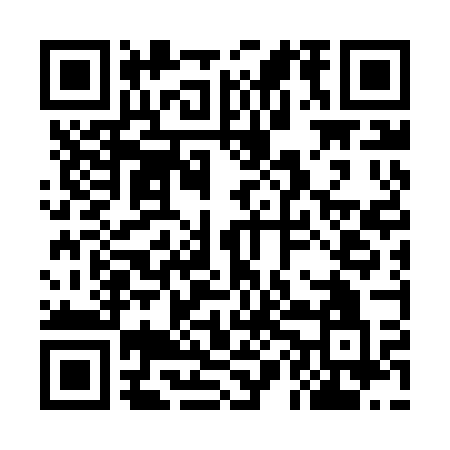 Ramadan times for Huszczewina, PolandMon 11 Mar 2024 - Wed 10 Apr 2024High Latitude Method: Angle Based RulePrayer Calculation Method: Muslim World LeagueAsar Calculation Method: HanafiPrayer times provided by https://www.salahtimes.comDateDayFajrSuhurSunriseDhuhrAsrIftarMaghribIsha11Mon3:533:535:4811:353:255:235:237:1112Tue3:503:505:4611:343:275:245:247:1313Wed3:483:485:4311:343:285:265:267:1514Thu3:453:455:4111:343:305:285:287:1715Fri3:423:425:3811:343:315:305:307:1916Sat3:403:405:3611:333:335:325:327:2117Sun3:373:375:3411:333:345:335:337:2318Mon3:353:355:3111:333:365:355:357:2519Tue3:323:325:2911:323:375:375:377:2720Wed3:293:295:2711:323:395:395:397:2921Thu3:263:265:2411:323:405:415:417:3122Fri3:243:245:2211:323:415:425:427:3323Sat3:213:215:1911:313:435:445:447:3624Sun3:183:185:1711:313:445:465:467:3825Mon3:153:155:1511:313:465:485:487:4026Tue3:123:125:1211:303:475:495:497:4227Wed3:103:105:1011:303:485:515:517:4428Thu3:073:075:0811:303:505:535:537:4729Fri3:043:045:0511:293:515:555:557:4930Sat3:013:015:0311:293:525:575:577:5131Sun3:583:586:0012:294:546:586:588:531Mon3:553:555:5812:294:557:007:008:562Tue3:523:525:5612:284:567:027:028:583Wed3:493:495:5312:284:587:047:049:004Thu3:463:465:5112:284:597:057:059:035Fri3:433:435:4912:275:007:077:079:056Sat3:403:405:4612:275:017:097:099:087Sun3:363:365:4412:275:037:117:119:108Mon3:333:335:4212:275:047:137:139:139Tue3:303:305:3912:265:057:147:149:1510Wed3:273:275:3712:265:067:167:169:18